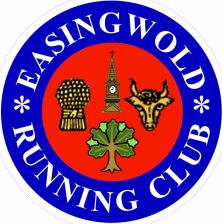 Easingwold Running ClubAPPLICATION FOR MEMBERSHIPAlso available online at https://membermojo.co.uk/easingwoldrunningclubName:  …………………………………………………..………   Title  …...….	  M/F ……...Address:  ……………………………………………………….…………………………………..………………………………………..………………. Post Code: ……………………………….Home Tel:   ………………………………..…...  Mobile:  ……………………………………….e-mail: ………………………………………………………………………………………………Date of Birth:  ……………………………………………………..	Age: ………………..PAYMENT - 2019: Full Member - £35; 2nd claim - £20; Concessions - £25 (those in receipt of state retirement benefits, unemployment benefits or in full time education).  This includes £15 registration to England Athletics.  Members joining after 1st January will pay half membership fee + £15 EA registration.Payment can be made by cash, cheques (payable to Easingwold Running Club) or via BACS paymentBACS payment details: 	Sort Code:   		40 20 02				Account Number:   	11081292				Account Name:  	Easingwold Running ClubMedical - The Officers of Easingwold Running Club cannot be held responsible for existing medicalconditions or any detrimental effect on the health and well-being of an individual as a result of involvement in club activities.Data protection - When you become a member or renew your membership with Easingwold Running Club, you will automatically be registered as a member of England Athletics if you are a competitive member.  Information from this application form will held on a club database for administration purposes. We will provide England Athletics with your personal data which they will use to enable access to an online portal for you (called myAthletics). England Athletics will contact you to invite you to sign into and update your MyAthletics portal (which, amongst other things, allows you to set and amend your privacy settings). If you have any questions about the continuing privacy of your personal data when it is shared with England Athletics, please contact dataprotection@englandathletics.org. If you are a non-competitive member you will not be registered with England Athletics.I confirm that I have read and understood the above declarations and agree to abide by the club rules and constitution.Signed	……………………………………………………..	Date  ……………………………………….Signed	…………………………………………………….	Parent or Guardian (for under 18’s)Admin Only   Subscription Paid                UKA Registered Number ………………….…………                     Club info     